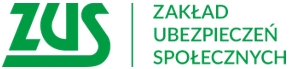 Informacja prasowaZwolnienie ze składek za luty i postojowePrzedsiębiorcy z kilkudziesięciu branż mogą wystąpić o zwolnienie z opłacania składek za luty 2021 r. Będą też mogli skorzystać ze świadczenia postojowego maksymalnie trzykrotnie. Najnowsze zmiany wynikają z rozporządzenia Rady Ministrów w sprawie wsparcia przedsiębiorców poszkodowanych wskutek pandemii COVID-19. Nowe przepisy weszły w życie 28 lutego 2021 roku.Po zmianie przepisów, przedsiębiorcy z określonych branż mogą wystąpić o zwolnienie z obowiązku opłacania należności z tytułu składek za styczeń 2021 r. lub za grudzień 2020 r. i styczeń 2021 r., albo za luty 2021 r. Tym samym rozszerzone zostają formy wsparcia dla przedsiębiorców dotkniętych pandemią koronawirusa.Prawo do pomocy otrzymali przedsiębiorcy z niemal 50 różnych branż. Zakres i forma wsparcia zależy od rodzaju przeważającej działalności gospodarczej. O umorzenie składek za luty oraz świadczenie postojowe (maksymalnie trzy razy) będą mogli wystąpić między innymi przedsiębiorcy z branży fitness, gastronomicznej, turystycznej, obiekty noclegowe, uzdrowiska, obiekty kultury i rozrywki, firmy zajmujące się fotografią, produkcją lub dystrybucją filmów i muzyki i fizjoterapeuci. Ze zwolnienia ze składek za grudzień i styczeń skorzystają również taksówkarze i prowadzący usługi wspomagające transport.Nowe rozporządzenie przesunęło o miesiąc termin złożenia wniosku, czyli wniosek RDZ-B7 można złożyć najpóźniej do 30 kwietnia 2021 r. Zmienił się również termin na przekazanie dokumentów rozliczeniowych za wnioskowany okres. Przedsiębiorca musi to zrobić do 31 marca 2021 r., chyba że jest zwolniony z obowiązku składania deklaracji rozliczeniowej i imiennych raportów – informuje Marlena Nowicka – regionalna rzeczniczka prasowa ZUS w Wielkopolsce.W myśl nowego rozporządzenia przedsiębiorcy z określonych branż mogą otrzymać świadczenie postojowe jednokrotnie, dwukrotnie albo trzykrotnie, przy czym uwzględnia się świadczenia już pobrane na podstawie rozporządzenia, które obowiązywało do 27 lutego 2021 r. Wniosek o to świadczenie przedsiębiorcy mogą złożyć najpóźniej w ciągu 3 miesięcy od miesiąca, w którym zostanie zniesiony stan epidemii.

Co ważne, wnioski o wsparcie z Tarczy antykryzysowej 7.0. złożone do 27 lutego włącznie (przed dniem wejścia w życie nowego rozporządzenia) ZUS będzie rozpatrywał na podstawie rozporządzenia Rady Ministrów z 19 stycznia 2021 r. Jednak przedsiębiorców, którzy występują o zwolnienie z opłacania składek będzie obowiązywał nowy termin przesyłania deklaracji rozliczeniowych lub imiennych raportów miesięcznych – do 31 marca 2021 r. – dodaje Nowicka.